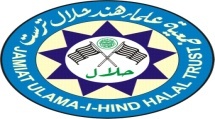 JAMIAT ULAMA-I-HIND HALAL TRUST1, BAHADUR SHAH ZAFAR MARG,, New Delhi – 110 002, India   PHONE 91-1123322197 FAX 91-11-23316173, E-mail: jamiathalaltrust@gmail.com  Website:  www.jamiathalaltrust.orgCLIENT’S FEEDBACK FORMOrganization’s audited by us are requested to kindly fill this feedback form, in order to help us improve our audit services. This is an essential part of our Quality assurance system where we regularly evaluate performance of our auditors. You may deliver this to our office in sealed envelope or mail this to chairman@jamiathalaltrust.org with full confidence, that privacy will be maintained, and any adverse feedback will not affect the conformity assessment process and its outcome.  Auditor’s name:Auditor’s name:                                                                                                                            For (Orgn)                              									 Sign:JUHHT/F/12 Rev 0  Issue  01.04.16           	                                                                    Designation:ASPECTSPOOR (1 – 3)AVERAGE (4 – 6)GOOD (7 – 9)EXCELLENT (10)Knowledge of the  Auditor about your industryClarity in communicationAgreement with audit findings and conclusionsImpressiveness of Personality and conduct, Auditing skills and approachASPECTSPOOR (1 – 3)AVERAGE (4 – 6)GOOD (7 – 9)EXCELLENT (10)Knowledge of the  Auditor about your industryClarity in communicationAgreement with audit findings and conclusionsImpressiveness of Personality and conduct, Auditing skills and approach